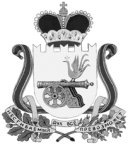 СОВЕТ ДЕПУТАТОВ ВЯЗЕМСКОГО ГОРОДСКОГО ПОСЕЛЕНИЯВЯЗЕМСКОГО РАЙОНА СМОЛЕНСКОЙ ОБЛАСТИРЕШЕНИЕот 27.11.2018  № 117Руководствуясь Федеральным законом от 06 октября 2003 года                     № 131-ФЗ «Об общих принципах организации местного самоуправления в Российской Федерации», Совет депутатов Вяземского городского поселения Вяземского района Смоленской области РЕШИЛ:1. Установить следующий порядок учета предложений по проекту решения «О бюджете Вяземского городского поселения Вяземского района Смоленской области на 2019 год и на плановый период 2020 и 2021 годов» и участия граждан в его обсуждении:1.1. Ознакомление с проектом решения через средства массовой информации (газета «Мой город - Вязьма» и электронное периодическое издание «Мой город – Вязьма.ru» (MGORV.RU).1.2. Прием предложений граждан в письменной форме до «13» декабря 2018 года по адресу: г. Вязьма, ул. 25 Октября, д. 11, каб. 309.1.3. Анализ поступивших предложений граждан по проекту решения.1.4. Публичные слушания по проекту решения «О бюджете Вяземского городского поселения Вяземского района Смоленской области на 2019 год и на плановый период 2020 и 2021 годов» провести 14 декабря 2018 года в                        14 часов 45 минут по адресу: г. Вязьма, ул. 25 Октября, д. 11, большой зал заседаний.1.5. Утверждение решения ««О бюджете Вяземского городского поселения Вяземского района Смоленской области на 2019 год и на плановый период 2020 и 2021 годов».1.6. Опубликование решения «О бюджете Вяземского городского поселения Вяземского района Смоленской области на 2019 год и на плановый период 2020 и 2021 годов» в газете «Мой город-Вязьма» и электронном периодическом издании «Мой город – Вязьма.ru» (MGORV.RU).2. Опубликовать настоящее решение в газете «Мой город-Вязьма» и электронном периодическом издании «Мой город – Вязьма.ru» (MGORV.RU).Об установлении порядка учета предложений по проекту решения «О бюджете Вяземского городского поселения Вяземского района Смоленской области на 2019 год и на плановый период 2020 и 2021 годов» и порядка участия граждан в его обсужденииГлава муниципального образованияВяземского городского поселения Вяземского района Смоленской областиА.А. Григорьев